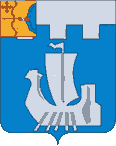 Информационный бюллетень органов местного    самоуправления Подосиновского районаот 08.12.2022 № 48 (532)утверждён решением Подосиновской районной Думы от 21.12.2007 № 30/100(в редакции от 30.08.2011 № 07/60)пгт ПодосиновецВ соответствии с Федеральным законом от 31.07.2020 № 248-ФЗ «О государственном контроле (надзоре) и муниципальном контроле в Российской Федерации», на основании постановления Правительства РФ от 25.06.2021г. № 990 «Об утверждении Правил разработки и утверждения контрольными (надзорными) органами программы профилактики рисков причинения вреда (ущерба) охраняемым законом ценностям», решением Подосиновской районной Думы от 27.08.2021 № 60/346 «Об утверждении Положения о муниципальном земельном контроле в Подосиновском районе», Администрация Подосиновского района ПОСТАНОВЛЯЕТ:Утвердить Программу профилактики рисков причинения вреда (ущерба) охраняемым законом ценностям при осуществлении муниципального земельного контроля на 2023 год согласно приложению.Разместить настоящее постановление на официальном сайте Администрации Подосиновского района Кировской области в разделе «Деятельность» во вкладке «Земельные отношения» по адресу https://podosadm-r43.gosuslugi.ru.Постановление  вступает   в   силу с момента его официального опубликования.Глава Подосиновского района    С.П. СиницынПриложениеУТВЕРЖДЕНАпостановлением Администрации Подосиновского района                                                                              От 05.12.2022 № 296  Программа профилактики рисков причинения вреда (ущерба) охраняемым законом ценностям при осуществлении муниципального земельного контроля на 2023 годРаздел 1. Анализ текущего состояния осуществления вида контроля, описание текущего уровня развития профилактической деятельности контрольного (надзорного) органа, характеристика проблем, на решение которых направлена программа профилактики рисков причинения вредаАнализ текущего состояния осуществления вида контроля. В связи с вступлением в законную силу Положения о муниципальном земельном контроле в Подосиновском районе, утвержденного решением Подосиновской районной Думы Кировской области от 27.08.2021 г. № 60/346 и в целях предупреждения возможного нарушения юридическими лицами, индивидуальными предпринимателями, гражданами, органами государственной власти и органами местного самоуправления, использующими земельные участки, расположенные в границах сельских поселений на территории Подосиновского района Кировской области (далее – подконтрольные субъекты) обязательных требований земельного законодательства и снижения рисков причинения вреда (ущерба) охраняемым законом ценностям разработана настоящая Программа профилактики рисков причинения вреда (ущерба) охраняемым законом ценностям при осуществлении муниципального земельного контроля (далее – Программа) в соответствии со статьей 44 Федерального закона от 31 июля 2021 г. № 248-ФЗ «О государственном контроле (надзоре) и муниципальном контроле в Российской Федерации», постановлением Правительства Российской Федерации от 25 июня 2021 г. № 990 «Об утверждении Правил разработки и утверждения контрольными (надзорными) органами программы профилактики рисков причинения вреда (ущерба) охраняемым законом ценностям». Программа предусматривает комплекс мероприятий по профилактике рисков причинения вреда (ущерба) охраняемым законом ценностям при осуществлении муниципального земельного контроля.Ежегодный план проведения плановых проверок юридических лиц и индивидуальных предпринимателей на основании статьи 9 Федерального закона «О защите прав юридических лиц и индивидуальных предпринимателей при осуществлении государственного контроля (надзора) и муниципального контроля» от 26.12.2008 № 294-ФЗ, в сфере муниципального земельного контроля на территории сельских поселений муниципального образования Подосиновский муниципальный район на 2022 год не утверждался.В связи с запретом на проведение контрольных мероприятий, установленным статьей 26.2 Федерального закона от 26.12.2008 № 294-ФЗ «О защите прав юридических лиц и индивидуальных предпринимателей при осуществлении государственного контроля (надзора) и муниципального контроля», плановые и внеплановые проверки в отношении подконтрольных субъектов, относящихся к малому и среднему бизнесу, в 2021, 2022 годах не проводились. Описание текущего уровня развития профилактической деятельности контрольного (надзорного) органа.Проводится размещение на официальном сайте Администрации Подосиновского района в информационно-телекоммуникационной сети Интернет информации о содержании обязательных требований и о порядке осуществления муниципального земельного контроля, а также проводится по мере необходимости ее актуализация.В ходе проверок, рейдовых осмотров проводятся профилактические беседы, направленные на предупреждение правонарушений, в случае отсутствия каких-либо нарушений обязательных требований.По завершении Программы сведения о ее реализации включаются в ежегодный доклад об организации и проведении муниципального земельного контроля Администрацией Подосиновского района.Проведение профилактических мероприятий, направленных на соблюдение подконтрольными субъектами обязательных требований земельного законодательства, на побуждение подконтрольных субъектов к добросовестности, будет способствовать повышению их ответственности, а также снижению количества совершаемых нарушений.Характеристика проблем, на решение которых направлена программа профилактики рисков причинения вредаПрофилактика рисков причинения вреда (ущерба) охраняемым законом ценностям при осуществлении муниципального земельного контроля (далее – обязательные требования) направлена на предупреждение возможного нарушения подконтрольными субъектами обязательных требований и снижения рисков причинения ущерба охраняемым законом ценностям, разъяснения подконтрольным субъектам обязательных требований земельного законодательства в отношении объектов земельных отношений. Раздел 2. Цели и задачи реализации программы профилактики рисков причинения вреда
	Основными целями Программы являются:Стимулирование добросовестного соблюдения обязательных требований всеми контролируемыми лицами; Устранение условий, причин и факторов, способных привести к нарушениям обязательных требований и (или) причинению вреда (ущерба) охраняемым законом ценностям; Создание условий для доведения обязательных требований до контролируемых лиц, повышение информированности о способах их соблюдения.Проведение профилактических мероприятий Программы направлено на решение следующих задач:Укрепление системы профилактики нарушений рисков причинения вреда (ущерба) охраняемым законом ценностям;Повышение правосознания и правовой культуры руководителей органов государственной власти, органов местного самоуправления, юридических лиц, индивидуальных предпринимателей и граждан;Оценка возможной угрозы причинения, либо причинения вреда жизни, здоровью граждан, выработка и реализация профилактических мер, способствующих ее снижению;Выявление факторов угрозы причинения, либо причинения вреда жизни, здоровью граждан, причин и условий, способствующих нарушению обязательных требований, определение способов устранения или снижения угрозы;Оценка состояния подконтрольной среды и установление зависимости видов и интенсивности профилактических мероприятий от присвоенных контролируемым лицам уровней риска.Раздел 3. Перечень профилактических мероприятий, сроки (периодичность) их проведенияРаздел 4. Показатели результативности и эффективности программы профилактики рисков причинения вреда_____О внесении изменений в постановление Администрации Подосиновского района от 20.06.2019 № 160 Администрация Подосиновского района ПОСТАНОВЛЯЕТ:1. Внести и утвердить изменения в административный регламент «Учет детей, подлежащих обучению по образовательным программам дошкольного образования в организациях, осуществляющих образовательную деятельность по образовательным программам до школьного образования, расположенных на территории муниципального образования», утвержденному постановлением Администрации Подосиновского района от 20.06.2019 № 160 "Об утверждении административного регламента предоставления муниципальной услуги «Учет детей, подлежащих обучению по образовательным программам дошкольного образования в организациях, осуществляющих образовательную деятельность по образовательным программам дошкольного образования, расположенных на территории муниципального образования» (с изменениями от 13.05.2020 № 82, 28.09.2022 № 216, 24.10.2022 № 257), согласно приложению. 2. Управлению образования Администрации района обеспечить предоставление муниципальной услуги и осуществление контроля по предоставлению муниципальной услуги в соответствии с утвержденными изменениями. 3. Разместить настоящее постановление на официальном сайте Администрации Подосиновского района Кировской области по адресу https://podosinovskij-r43.gosweb.gosuslugi.ru.4. Настоящее постановление вступает в силу с момента опубликования.Глава Подосиновского района    С.П. СиницынАДМИНИСТРАЦИЯ ПОДОСИНОВСКОГО РАЙОНАКИРОВСКОЙ ОБЛАСТИПОСТАНОВЛЕНИЕпгт ПодосиновецВ соответствии с пунктом 3.2 статьи 160.1 Бюджетного кодекса Российской Федерации, пунктом 2 постановления Администрации Подосиновского района от 09.11.2021 № 199, приказом финансового управления Администрации Подосиновского района от 15.12.2021 № 61 Администрация Подосиновского района  ПОСТАНОВЛЯЕТ:1. Дополнить  перечень главных администраторов доходов бюджета Подосиновского района, утверждённый постановлением Администрации Подосиновского района Кировской области от 09.11.2021 № 199 следующими кодами бюджетной классификации:2. Опубликовать настоящее постановление в Информационном бюллетене органов местного самоуправления Подосиновского района.3. Контроль за выполнением постановления возложить на первого заместителя главы Администрации района по финансово-экономическим вопросам, начальника финансового управления  Терентьеву Е.В.Глава Подосиновского района    С.П. Синицын В соответствии  с распоряжением министерства культуры Кировской области от 24.10.2022 №296 «Об утверждении Порядка и условия  предоставления бесплатного посещения несовершеннолетним ребенком военнослужащего и лицом, его сопровождающим, концертов, спектаклей, выставок, фестивалей, конкурсов, смотров, проводимых областными государственными учреждениями культуры»:1. Утвердить Порядок и условие  предоставления бесплатного посещения несовершеннолетним ребенком военнослужащего и лицом, его сопровождающим, а также членами семей военнослужащего концертов, спектаклей, выставок, фестивалей, конкурсов, смотров, проводимых учреждениями культуры, подведомственными Администрации Подосиновского района (далее – Порядок и условие) согласно приложению. 2. Учреждениям культуры, подведомственным Администрации Подосиновского района, обеспечить предоставление дополнительной меры социальной поддержки согласно утвержденным Порядку и условию.3. Настоящее распоряжение вступает в силу после его официального опубликования.Глава Подосиновского района    С.П. СиницынОТВЕТСТВЕННЫЙ ЗА ВЫПУСК ИЗДАНИЯ: Управление делами Администрации Подосиновского районаАДРЕС: 613930, пгт Подосиновец Кировской обл., ул. Советская, 77ДАТА ВЫПУСКА: 08.12.2022, ТИРАЖ: 10 экземпляров№п/пСодержаниеРеквизитыСтраница1.Постановление Администрации Подосиновского района «Об утверждении Программы профилактики рисков причинения вреда (ущерба) охраняемым законом ценностям при осуществлении муниципального земельного контроля на 2023 год» От 05.12.2022 № 29603-07 2.Постановление Администрации Подосиновского района «О внесении изменений в постановление Администрации Подосиновского района от 20.06.2019 № 160»От 05.12.2022 № 29708-093.Постановление Администрации Подосиновского района «О внесении изменений в постановление Администрации Подосиновского района от 09.11.2021 № 199» От 07.12.2022 № 30210-114.Распоряжение Администрации Подосиновского района «Об утверждении Порядка и условия  предоставления бесплатного посещения несовершеннолетним ребенком военнослужащего и лицом, его сопровождающим, а также членами семей военнослужащего концертов, спектаклей, выставок, фестивалей, конкурсов, смотров, проводимых учреждениями культуры, подведомственными Администрации Подосиновского района»От 05.12.2022 № 62412-13АДМИНИСТРАЦИЯ ПОДОСИНОВСКОГО РАЙОНАКИРОВСКОЙ ОБЛАСТИПОСТАНОВЛЕНИЕАДМИНИСТРАЦИЯ ПОДОСИНОВСКОГО РАЙОНАКИРОВСКОЙ ОБЛАСТИПОСТАНОВЛЕНИЕАДМИНИСТРАЦИЯ ПОДОСИНОВСКОГО РАЙОНАКИРОВСКОЙ ОБЛАСТИПОСТАНОВЛЕНИЕАДМИНИСТРАЦИЯ ПОДОСИНОВСКОГО РАЙОНАКИРОВСКОЙ ОБЛАСТИПОСТАНОВЛЕНИЕ05.12.2022№296296пгт Подосиновец пгт Подосиновец пгт Подосиновец пгт Подосиновец Об утверждении Программы профилактики рисков причинения вреда (ущерба) охраняемым законом ценностям при осуществлении муниципального земельного контроля на 2023 год  № п/п Наименование мероприятия Срок исполнения Структурное подразделение, ответственное за реализацию1. Информирование контролируемых и иных лиц заинтересованных лиц по вопросам соблюдения обязательных требованийПо мере необходимостиОтдел по управлению муниципальным имуществом и земельными ресурсами Администрации Подосиновского муниципального района Кировской области2.Предостережение о недопустимости нарушения обязательных требованийПо мере необходимостиОтдел по управлению муниципальным имуществом и земельными ресурсами Администрации Подосиновского муниципального района Кировской области3. Консультирование:1.Инспекторы осуществляют консультирование контролируемых лиц и их представителей:1) в виде устных разъяснений по телефону, посредством видео-конференц-связи, на личном приеме либо в ходе проведения профилактического мероприятия, контрольного мероприятия;2) посредством размещения на официальном сайте Администрации Подосиновского муниципального района Кировской области письменного разъяснения по однотипным обращениям контролируемых лиц и их представителей, подписанного уполномоченным должностным лицом Контрольного органа.2.Индивидуальное консультирование на личном приеме каждого заявителя.3.Письменное консультирование контролируемых лиц и их представителей осуществляется по следующим вопросам: порядок обжалования решений Контрольного органа.4.Контролируемое лицо вправе направить запрос о предоставлении письменного ответа в сроки, установленные Федеральным законом от 02.05.2006 № 59-ФЗ «О порядке рассмотрения обращений граждан Российской Федерации».По мере необходимостиОтдел по управлению муниципальным имуществом и земельными ресурсами Администрации Подосиновского муниципального района Кировской области№ п/пНаименование показателяВеличина1.Полнота информации, размещенной на официальном сайте контрольного органа в сети «Интернет» в соответствии с частью 3 статьи 46 Федерального закона от 31 июля 2021 г. № 248-ФЗ «О государственном контроле (надзоре) и муниципальном контроле в Российской Федерации»100 %2.Удовлетворенность контролируемых лиц и их представителями консультированием контрольного (надзорного) органа95 % от числа обратившихся3.Количество проведенных профилактических мероприятийне менее 1 мероприятий, проведенных контрольным (надзорным) органомАДМИНИСТРАЦИЯ ПОДОСИНОВСКОГО РАЙОНАКИРОВСКОЙ ОБЛАСТИПОСТАНОВЛЕНИЕАДМИНИСТРАЦИЯ ПОДОСИНОВСКОГО РАЙОНАКИРОВСКОЙ ОБЛАСТИПОСТАНОВЛЕНИЕАДМИНИСТРАЦИЯ ПОДОСИНОВСКОГО РАЙОНАКИРОВСКОЙ ОБЛАСТИПОСТАНОВЛЕНИЕАДМИНИСТРАЦИЯ ПОДОСИНОВСКОГО РАЙОНАКИРОВСКОЙ ОБЛАСТИПОСТАНОВЛЕНИЕ05.12.2022№297297пгт Подосиновец пгт Подосиновец пгт Подосиновец пгт Подосиновец 07.12.2022                                                                №           302О внесении изменений в постановление Администрации Подосиновского района от 09.11.2021 № 199 9032 02 49999 05 0139 150Иные межбюджетные трансферты бюджетам муниципальных районов на приобретение новогодних подарков обучающимся, получающим начальное общее образование в муниципальных общеобразовательных организациях Кировской областиАДМИНИСТРАЦИЯ ПОДОСИНОВСКОГО РАЙОНАКИРОВСКОЙ ОБЛАСТИРАСПОРЯЖЕНИЕАДМИНИСТРАЦИЯ ПОДОСИНОВСКОГО РАЙОНАКИРОВСКОЙ ОБЛАСТИРАСПОРЯЖЕНИЕАДМИНИСТРАЦИЯ ПОДОСИНОВСКОГО РАЙОНАКИРОВСКОЙ ОБЛАСТИРАСПОРЯЖЕНИЕАДМИНИСТРАЦИЯ ПОДОСИНОВСКОГО РАЙОНАКИРОВСКОЙ ОБЛАСТИРАСПОРЯЖЕНИЕАДМИНИСТРАЦИЯ ПОДОСИНОВСКОГО РАЙОНАКИРОВСКОЙ ОБЛАСТИРАСПОРЯЖЕНИЕАДМИНИСТРАЦИЯ ПОДОСИНОВСКОГО РАЙОНАКИРОВСКОЙ ОБЛАСТИРАСПОРЯЖЕНИЕ05.12.202205.12.2022№624 пгт Подосиновец пгт Подосиновец пгт Подосиновец пгт Подосиновец пгт Подосиновец пгт Подосиновец Об утверждении Порядка и условия  предоставления бесплатного посещения несовершеннолетним ребенком военнослужащего и лицом, его сопровождающим, а также членами семей военнослужащего концертов, спектаклей, выставок, фестивалей, конкурсов, смотров, проводимых учреждениями культуры, подведомственными Администрации Подосиновского районаОб утверждении Порядка и условия  предоставления бесплатного посещения несовершеннолетним ребенком военнослужащего и лицом, его сопровождающим, а также членами семей военнослужащего концертов, спектаклей, выставок, фестивалей, конкурсов, смотров, проводимых учреждениями культуры, подведомственными Администрации Подосиновского районаОб утверждении Порядка и условия  предоставления бесплатного посещения несовершеннолетним ребенком военнослужащего и лицом, его сопровождающим, а также членами семей военнослужащего концертов, спектаклей, выставок, фестивалей, конкурсов, смотров, проводимых учреждениями культуры, подведомственными Администрации Подосиновского районаОб утверждении Порядка и условия  предоставления бесплатного посещения несовершеннолетним ребенком военнослужащего и лицом, его сопровождающим, а также членами семей военнослужащего концертов, спектаклей, выставок, фестивалей, конкурсов, смотров, проводимых учреждениями культуры, подведомственными Администрации Подосиновского района